Planet R questionsPick the four healthy foods for today’s lunch menu.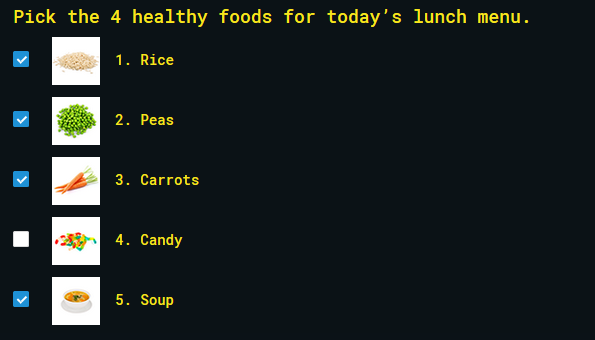 Planet I questionsAll questions will choose between the following: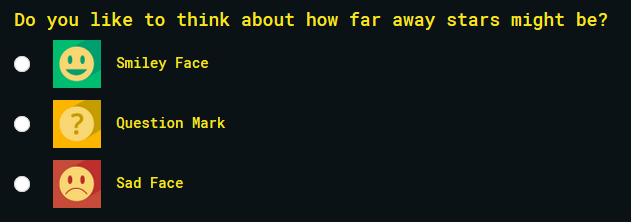 Do you like to think about how far away stars might be?Do you like to collect rocks?Do you like to mix different foods to see what happens?Do you like to study how bugs move?Do you like to read books?The game will give them a summary of smiley faces such as below: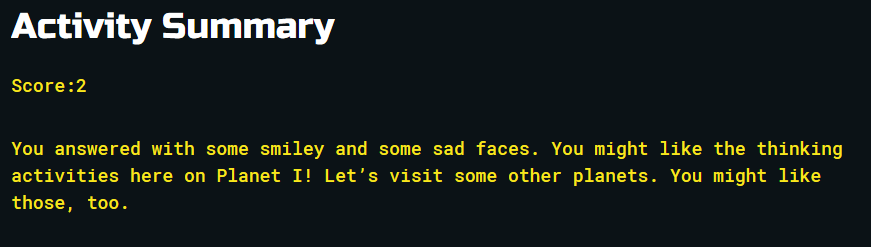 Planet A questionsAll questions will choose between the following:Do you like to color drawings?Do you like to tell stories using dolls or toys?Do you like to make up dances to go with music?Do you like to take pictures using a camera?Do you like to design new shapes using toy-building bricks?The game will give them a summary of smiley faces such as below: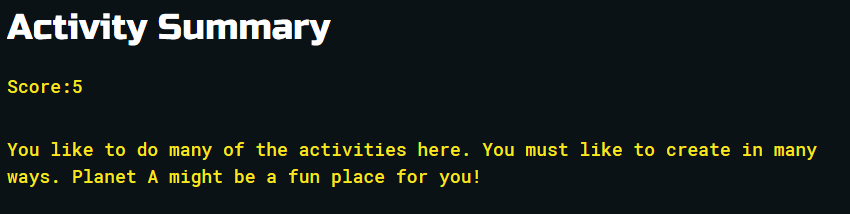 Planet S questionsAll questions will choose between the following:Would you like helping to set the dinner table at home?Would you like to be part of a team with your friends and classmates?Would you like to provide care for a classroom pet?Would you like to help your classmates with a schoolwork?Would you like to hold a door open for classmates when traveling as a group?The game will give them a summary of smiley faces such as below: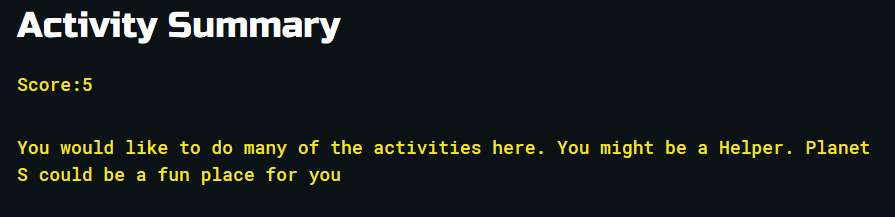 Planet E questionsAll questions will choose between the following:Would you like to give the directions when playing the “Simon Says” game?Would you like to persuade someone to buy you a new toy?Would you enjoy making decisions about what to eat for lunch?Would you like to be the line leader in school?Would you enjoy convincing your friends to play a new game?The game will give them a summary of smiley faces such as below: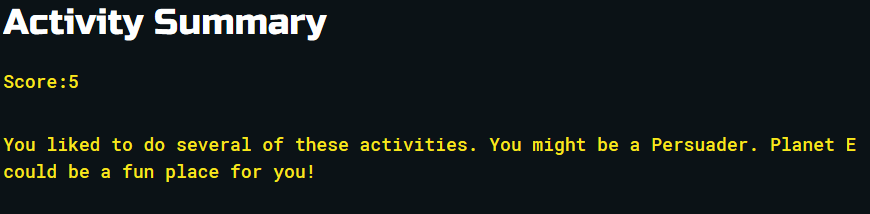 Planet C questionsAll questions will choose between the following:Would you like to organize the dolls on a shelf?Would you like to know exactly what is going to happen during your day?Would you like to count toy money?Would you like to sort building blocks by shape and color?Would you like to play a game by the rules?The game will give them a summary of smiley faces such as below: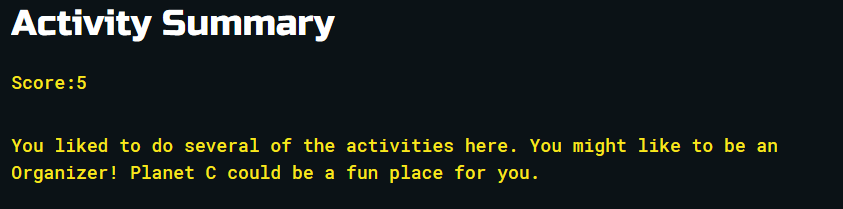 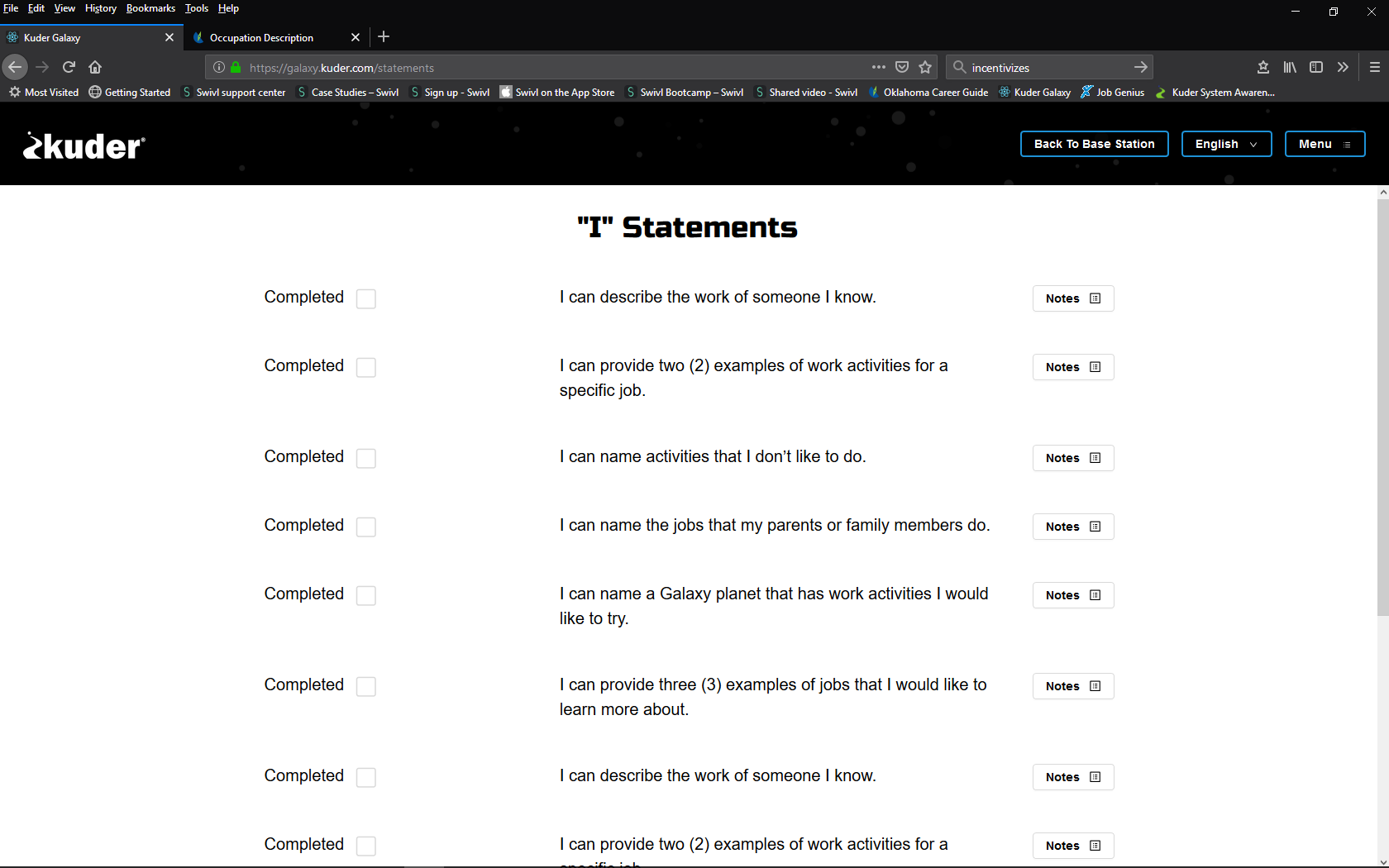 